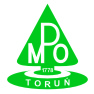 Rozdział IIFormularze Ja, niżej podpisany.......................................................................................................................[imię i nazwisko]jako upoważniony do reprezentowania wykonawcy /firmy............................................................................................................................................................................................................[nazwa firmy]oświadczam, że :Oświadczam, że nie podlegam wykluczeniu z postępowania na podstawie  art. 24 ust 1 pkt. 12-23 ustawy Pzp.Oświadczam, że zachodzą w stosunku do mnie podstawy wykluczenia z postępowania na podstawie art. ……………………….. ustawy Pzp (podać mającą zastosowanie podstawę wykluczenia spośród wymienionych w art. 24 ust. 1 pkt. 13-14, 16-20 lub art. 24 ust. 5 ustawy Pzp). Jednocześnie oświadczam, że w związku z ww. okolicznością, na podstawie art. 24 ust. 8 ustawy Pzp podjąłem następujące środki naprawcze: ……………………………………………………………………………..………………………………………………………………………………………………………………..…………………...........…………………………………………………………………………………………………………………………………………………………………………………………………………………………………………………………………………………….....…………….……. (miejscowość), dnia …………………. r. 							…………………………………………(podpis)Ja, niżej podpisany......................................................................................................................[imię i nazwisko]jako upoważniony do reprezentowania dostawcy/firmy.....................................................................................................................................................................................................................[nazwa firmy]Oświadczam, że:  nie należę do grupy kapitałowej, o której mowa w ustawie z dnia 16 lutego 2007 r.  
o ochronie konkurencji i konsumentów  (Dz. U. Nr 50, poz. 331, z późn. zm). ……………………...data ……………                                                                   …...............................................[pieczęć i podpis wykonawcy ]Uwaga : W przypadku, gdy wykonawca należy do grupy kapitałowej składa oświadczenia wg  treści zał.3a Ja, niżej podpisany......................................................................................................................[imię i nazwisko]jako upoważniony do reprezentowania dostawcy/firmy.....................................................................................................................................................................................................................[nazwa firmy]Oświadczam, że:  należę do grupy kapitałowej, o której mowa w ustawie z dnia 16 lutego 2007 r.  o ochronie konkurencji i konsumentów  (Dz. U. Nr 50, poz. 331, z późn. zm).Dane: ……………………………………………………………………………………(nazwa i dane adresowe)Lista podmiotów należących do tej samej grupy kapitałowej:1. ……………………………………………………………………………….2. . ……………………………………………………………………………...3. ……………………………………………………………………………….……………………...data ……………                                                                   …...............................................[pieczęć i podpis wykonawcy ]Uwaga: W sytuacji zaistnienia  powyższych okoliczności wykonawca wypełnia Formularz , który jest w wersji dokumentu Word. Liczbę miejsc  na liście należy  dostosować do potrzeb WykonawcyJa, niżej podpisany...............................................................................................................................................[imię i nazwisko]jako upoważniony do reprezentowania dostawcy/firmy.............................................................................................................................................................................................................................................................[nazwa firmy]Oświadczam, że:informacje zawarte w ofercie (wyspecyfikowane poniżej), stanowią tajemnicę przedsiębiorstwa w rozumieniu przepisów ustawy o zwalczaniu nieuczciwej konkurencji
z dnia 16 kwietnia 1993 r. (Dz. U. Z 2003 r., Nr 153, poz. 1503 z p. zm.),
nie mogą być udostępnione osobom trzecim*/ innym uczestnikom postępowania i winny być przechowywane przez okres 4 lat w sposób gwarantujący ich poufność................................................................................................................................................................................................................................................................................................................................................................................................................................ 
..............................................Podpis....................................., dnia......................................* niepotrzebne skreślić* powyżej należy wypisać nazwy dokumentów poufnych zamieszczonych w ofercie, * dokumenty poufne  należy umieścić w ofercie jako oddzielny rozdział.
* wykonawca nie może zastrzec informacji, o których mowa w art. 86 ust.4 tj.: cena oferty, termin
    wykonania zamówienia, warunków płatnośćPARAMETRY CIĄGNIKA KOMUNALNEGO:Ciągnik musi:- spełniać wymagania określone w ustawie z dnia 20.06.1997 r. Prawo o ruchu drogowym (Dz. U. z 2005 r.  Nr 108, poz. 908 z późn. zm.) oraz być dopuszczony do poruszania się po drogach publicznych zgodnie z rozporządzeniami wydanymi na podstawie ww. ustawy – celem rejestracji na terenie kraju;- posiadać wpis w książce gwarancyjnej, dotyczący informacji o okresie obowiązywania gwarancji;-  mieć możliwość agregowania maszyn i urządzeń komunalnych zawieszanych i przyczepianych  (układ zawieszania maszyn i narzędzi), spełniający wymagania z zakresu ergonomii i BHP.PARAMETRY PŁUGA ODŚNIEŻNEGO CIĄGNIKOWEGOPARAMETRY POSYPYWARKIWymagania dodatkowe w/w sprzętu:- dokumentacja umożliwiająca rejestrację pojazdu – dotyczy ciągnika- deklaracja CE producenta – dotyczy pługa oraz posypywarki- niezbędne regulacje i pomiary dopuszczające sprzęt do użytkowania, niezbędna dokumentacja w języku polskim i pozwolenia określone prawem dla eksploatacji również pod względem BHP- szkolenie pracowników w zakresie obsługi- instrukcje obsługi wraz ze schematami układu hydraulicznymi i instalacji elektrycznej przedmiotów zamówienia- katalog części zamiennych- serwis gwarancyjny tzn. dojazd, materiały gwarancyjne i wykonanie serwisu  na koszt dostawcy sprzętu( Uwaga: oferowany opis przedmiotu zamówienia należy złożyć na niniejszym druku. Po wypełnieniu dokument należy wpisać datą  i podpisać )   …………………… dnia ……………………….                                                                            Podpis Wykonawcy Zintegrowany System ZarządzaniaZintegrowany System ZarządzaniaZintegrowany System ZarządzaniaPostępowanie o zamówienie publiczne FORMULARZ  OFERTOWYCiągnik komunalny wraz z osprzętem do usuwania skutków zimy FORMULARZ  OFERTOWYCiągnik komunalny wraz z osprzętem do usuwania skutków zimy FORMULARZ  OFERTOWYCiągnik komunalny wraz z osprzętem do usuwania skutków zimy Postępowanie o zamówienie publiczne FORMULARZ  OFERTOWYCiągnik komunalny wraz z osprzętem do usuwania skutków zimy FORMULARZ  OFERTOWYCiągnik komunalny wraz z osprzętem do usuwania skutków zimy FORMULARZ  OFERTOWYCiągnik komunalny wraz z osprzętem do usuwania skutków zimy Znak: CR/ZP - 18 /2016 Załącznik nr 1 do siwz Załącznik nr 1 do siwz Załącznik nr 1 do siwz Znak: CR/ZP - 18 /2016 zamawiającyMiejskie Przedsiębiorstwo Oczyszczania Spółka z o. o. z siedzibą w Toruniu 
przy ul. Grudziądzkiej  159,REGON:  870525973  NIP:   879-016-92-80Sąd Rejonowy w Toruniu, VII Wydział Gospodarczy Krajowego Rejestru Sądowego KRS 0000151221Kapitał zakładowy: 8. 469. 500 PLNzamawiającyMiejskie Przedsiębiorstwo Oczyszczania Spółka z o. o. z siedzibą w Toruniu 
przy ul. Grudziądzkiej  159,REGON:  870525973  NIP:   879-016-92-80Sąd Rejonowy w Toruniu, VII Wydział Gospodarczy Krajowego Rejestru Sądowego KRS 0000151221Kapitał zakładowy: 8. 469. 500 PLNzamawiającyMiejskie Przedsiębiorstwo Oczyszczania Spółka z o. o. z siedzibą w Toruniu 
przy ul. Grudziądzkiej  159,REGON:  870525973  NIP:   879-016-92-80Sąd Rejonowy w Toruniu, VII Wydział Gospodarczy Krajowego Rejestru Sądowego KRS 0000151221Kapitał zakładowy: 8. 469. 500 PLNzamawiającyMiejskie Przedsiębiorstwo Oczyszczania Spółka z o. o. z siedzibą w Toruniu 
przy ul. Grudziądzkiej  159,REGON:  870525973  NIP:   879-016-92-80Sąd Rejonowy w Toruniu, VII Wydział Gospodarczy Krajowego Rejestru Sądowego KRS 0000151221Kapitał zakładowy: 8. 469. 500 PLNzamawiającyMiejskie Przedsiębiorstwo Oczyszczania Spółka z o. o. z siedzibą w Toruniu 
przy ul. Grudziądzkiej  159,REGON:  870525973  NIP:   879-016-92-80Sąd Rejonowy w Toruniu, VII Wydział Gospodarczy Krajowego Rejestru Sądowego KRS 0000151221Kapitał zakładowy: 8. 469. 500 PLNDANE DOTYCZĄCE WYKONawCY/*wpisać dane stosownie do okoliczności faktycznych  NAZWA:  ......................................................................................................................................................................................SIEDZIBA: ............................................................................................................ ul. ................................................................, NR TELEFONU ….  ……............. NR FAKS …...................., e- mail: ……………………/* dane bezwzględnie wymaganeNIP:   ........................................................................... REGON:  ...............................................................................................KRS:   …………………………………………           Kapitał zakładowy : ……………………………………………………Proszę o podanie dokładnych danych DANE DOTYCZĄCE WYKONawCY/*wpisać dane stosownie do okoliczności faktycznych  NAZWA:  ......................................................................................................................................................................................SIEDZIBA: ............................................................................................................ ul. ................................................................, NR TELEFONU ….  ……............. NR FAKS …...................., e- mail: ……………………/* dane bezwzględnie wymaganeNIP:   ........................................................................... REGON:  ...............................................................................................KRS:   …………………………………………           Kapitał zakładowy : ……………………………………………………Proszę o podanie dokładnych danych DANE DOTYCZĄCE WYKONawCY/*wpisać dane stosownie do okoliczności faktycznych  NAZWA:  ......................................................................................................................................................................................SIEDZIBA: ............................................................................................................ ul. ................................................................, NR TELEFONU ….  ……............. NR FAKS …...................., e- mail: ……………………/* dane bezwzględnie wymaganeNIP:   ........................................................................... REGON:  ...............................................................................................KRS:   …………………………………………           Kapitał zakładowy : ……………………………………………………Proszę o podanie dokładnych danych DANE DOTYCZĄCE WYKONawCY/*wpisać dane stosownie do okoliczności faktycznych  NAZWA:  ......................................................................................................................................................................................SIEDZIBA: ............................................................................................................ ul. ................................................................, NR TELEFONU ….  ……............. NR FAKS …...................., e- mail: ……………………/* dane bezwzględnie wymaganeNIP:   ........................................................................... REGON:  ...............................................................................................KRS:   …………………………………………           Kapitał zakładowy : ……………………………………………………Proszę o podanie dokładnych danych DANE DOTYCZĄCE WYKONawCY/*wpisać dane stosownie do okoliczności faktycznych  NAZWA:  ......................................................................................................................................................................................SIEDZIBA: ............................................................................................................ ul. ................................................................, NR TELEFONU ….  ……............. NR FAKS …...................., e- mail: ……………………/* dane bezwzględnie wymaganeNIP:   ........................................................................... REGON:  ...............................................................................................KRS:   …………………………………………           Kapitał zakładowy : ……………………………………………………Proszę o podanie dokładnych danych Oferta wspólna /* wypełnić, o ile dotyczy Ustanowionym Pełnomocnikiem do reprezentowania w postępowaniu o udzielenie zamówienia 
i /*lub zawarcia umowy jest (są):  …………………………………....……………………………………zakres odpowiedzialności     …...................……………………………………….…………………………………..……NAZWA:  ......................................................................................................................................................................................SIEDZIBA...........................................................................  ul. .....................................................................................................NR TELEFONU .................. .  NR FAKS ............................. ,e-mail: …………………………/* dane bezwzględnie wymagane NIP:  .....................................................................................  REGON:  ..........................................................................................KRS:  …………………………………………………….………  Kapitał zakładowy : ………………………………………Oferta wspólna /* wypełnić, o ile dotyczy Ustanowionym Pełnomocnikiem do reprezentowania w postępowaniu o udzielenie zamówienia 
i /*lub zawarcia umowy jest (są):  …………………………………....……………………………………zakres odpowiedzialności     …...................……………………………………….…………………………………..……NAZWA:  ......................................................................................................................................................................................SIEDZIBA...........................................................................  ul. .....................................................................................................NR TELEFONU .................. .  NR FAKS ............................. ,e-mail: …………………………/* dane bezwzględnie wymagane NIP:  .....................................................................................  REGON:  ..........................................................................................KRS:  …………………………………………………….………  Kapitał zakładowy : ………………………………………Oferta wspólna /* wypełnić, o ile dotyczy Ustanowionym Pełnomocnikiem do reprezentowania w postępowaniu o udzielenie zamówienia 
i /*lub zawarcia umowy jest (są):  …………………………………....……………………………………zakres odpowiedzialności     …...................……………………………………….…………………………………..……NAZWA:  ......................................................................................................................................................................................SIEDZIBA...........................................................................  ul. .....................................................................................................NR TELEFONU .................. .  NR FAKS ............................. ,e-mail: …………………………/* dane bezwzględnie wymagane NIP:  .....................................................................................  REGON:  ..........................................................................................KRS:  …………………………………………………….………  Kapitał zakładowy : ………………………………………Oferta wspólna /* wypełnić, o ile dotyczy Ustanowionym Pełnomocnikiem do reprezentowania w postępowaniu o udzielenie zamówienia 
i /*lub zawarcia umowy jest (są):  …………………………………....……………………………………zakres odpowiedzialności     …...................……………………………………….…………………………………..……NAZWA:  ......................................................................................................................................................................................SIEDZIBA...........................................................................  ul. .....................................................................................................NR TELEFONU .................. .  NR FAKS ............................. ,e-mail: …………………………/* dane bezwzględnie wymagane NIP:  .....................................................................................  REGON:  ..........................................................................................KRS:  …………………………………………………….………  Kapitał zakładowy : ………………………………………Oferta wspólna /* wypełnić, o ile dotyczy Ustanowionym Pełnomocnikiem do reprezentowania w postępowaniu o udzielenie zamówienia 
i /*lub zawarcia umowy jest (są):  …………………………………....……………………………………zakres odpowiedzialności     …...................……………………………………….…………………………………..……NAZWA:  ......................................................................................................................................................................................SIEDZIBA...........................................................................  ul. .....................................................................................................NR TELEFONU .................. .  NR FAKS ............................. ,e-mail: …………………………/* dane bezwzględnie wymagane NIP:  .....................................................................................  REGON:  ..........................................................................................KRS:  …………………………………………………….………  Kapitał zakładowy : ……………………………………… Wartość oferty NETTO 
 cyfrowo:słownie: Wartość oferty NETTO 
 cyfrowo:słownie:………………………………………………….…………….. /zł …………………………………………………….. /zł ………………………………………………….…………….. /zł …………………………………………………….. /zł ………………………………………………….…………….. /zł …………………………………………………….. /zł STAWKA PODATKU VATwskazać odpowiednią stawkę VAT (wyrażoną w %) zgodną z obowiązującymi przepisami      KWOTA podatku VATcyfrowo:słownie:STAWKA PODATKU VATwskazać odpowiednią stawkę VAT (wyrażoną w %) zgodną z obowiązującymi przepisami      KWOTA podatku VATcyfrowo:słownie:     .................................................................................. %………………………………………………….…/zł …………………………………………………… /zł      .................................................................................. %………………………………………………….…/zł …………………………………………………… /zł      .................................................................................. %………………………………………………….…/zł …………………………………………………… /zł Wartość oferty BRUTTO 
 cyfrowo:słownie:Wartość oferty BRUTTO 
 cyfrowo:słownie:……………………………………………………../zł ……………………………………………………./ zł ……………………………………………………../zł ……………………………………………………./ zł ……………………………………………………../zł ……………………………………………………./ zł Objaśnienie w sprawie podatku VAT Dotyczy wewnątrzwspólnotowego nabycia towarów (art. 17 ust. 1 pkt. 3 ustawy o podatku VAT), importu towarów (art. 17 ust. 1 pkt. 1 ustawy o podatku VAT) bądź importu usług (art. 17 ust. 1 pkt.4 ustawy 
o podatku VAT) w przypadku Wykonawców spoza terytorium RP oraz pozostałych w przypadku dostawy towarów wskazanych w Załączniku nr 11 do ustawy o podatku o VAT, do którego stosuje się tzw. mechanizm odwróconego podatku VAT w przypadku Wykonawców krajowych (art. 17 ust. 1 pkt.7 ustawy o podatku VAT)  Objaśnienie w sprawie podatku VAT Dotyczy wewnątrzwspólnotowego nabycia towarów (art. 17 ust. 1 pkt. 3 ustawy o podatku VAT), importu towarów (art. 17 ust. 1 pkt. 1 ustawy o podatku VAT) bądź importu usług (art. 17 ust. 1 pkt.4 ustawy 
o podatku VAT) w przypadku Wykonawców spoza terytorium RP oraz pozostałych w przypadku dostawy towarów wskazanych w Załączniku nr 11 do ustawy o podatku o VAT, do którego stosuje się tzw. mechanizm odwróconego podatku VAT w przypadku Wykonawców krajowych (art. 17 ust. 1 pkt.7 ustawy o podatku VAT)  Objaśnienie w sprawie podatku VAT Dotyczy wewnątrzwspólnotowego nabycia towarów (art. 17 ust. 1 pkt. 3 ustawy o podatku VAT), importu towarów (art. 17 ust. 1 pkt. 1 ustawy o podatku VAT) bądź importu usług (art. 17 ust. 1 pkt.4 ustawy 
o podatku VAT) w przypadku Wykonawców spoza terytorium RP oraz pozostałych w przypadku dostawy towarów wskazanych w Załączniku nr 11 do ustawy o podatku o VAT, do którego stosuje się tzw. mechanizm odwróconego podatku VAT w przypadku Wykonawców krajowych (art. 17 ust. 1 pkt.7 ustawy o podatku VAT)  Objaśnienie w sprawie podatku VAT Dotyczy wewnątrzwspólnotowego nabycia towarów (art. 17 ust. 1 pkt. 3 ustawy o podatku VAT), importu towarów (art. 17 ust. 1 pkt. 1 ustawy o podatku VAT) bądź importu usług (art. 17 ust. 1 pkt.4 ustawy 
o podatku VAT) w przypadku Wykonawców spoza terytorium RP oraz pozostałych w przypadku dostawy towarów wskazanych w Załączniku nr 11 do ustawy o podatku o VAT, do którego stosuje się tzw. mechanizm odwróconego podatku VAT w przypadku Wykonawców krajowych (art. 17 ust. 1 pkt.7 ustawy o podatku VAT)  Objaśnienie w sprawie podatku VAT Dotyczy wewnątrzwspólnotowego nabycia towarów (art. 17 ust. 1 pkt. 3 ustawy o podatku VAT), importu towarów (art. 17 ust. 1 pkt. 1 ustawy o podatku VAT) bądź importu usług (art. 17 ust. 1 pkt.4 ustawy 
o podatku VAT) w przypadku Wykonawców spoza terytorium RP oraz pozostałych w przypadku dostawy towarów wskazanych w Załączniku nr 11 do ustawy o podatku o VAT, do którego stosuje się tzw. mechanizm odwróconego podatku VAT w przypadku Wykonawców krajowych (art. 17 ust. 1 pkt.7 ustawy o podatku VAT)  Informacja Wykonawcy - wybór oferty będzie prowadzić do powstania u Zamawiającego obowiązku podatkowego w podatku od towarów i usług zgodnie z przepisami ustawy o podatku VAT od towarów  i usług.Informacja Wykonawcy - wybór oferty będzie prowadzić do powstania u Zamawiającego obowiązku podatkowego w podatku od towarów i usług zgodnie z przepisami ustawy o podatku VAT od towarów  i usług.Informacja Wykonawcy - wybór oferty będzie prowadzić do powstania u Zamawiającego obowiązku podatkowego w podatku od towarów i usług zgodnie z przepisami ustawy o podatku VAT od towarów  i usług.Niepotrzebne proszę skreślić NIE TAK   - w takim przypadku należy podać nazwę (rodzaj) towaru lub usługi, których dostawa lub świadczenie będzie prowadzić do jego powstania, oraz  wskazać ich wartość bez kwoty podatku. ………………………………………………….………………………………………………………………………………………………………Niepotrzebne proszę skreślić NIE TAK   - w takim przypadku należy podać nazwę (rodzaj) towaru lub usługi, których dostawa lub świadczenie będzie prowadzić do jego powstania, oraz  wskazać ich wartość bez kwoty podatku. ………………………………………………….………………………………………………………………………………………………………TERMIN wykonania zamówieniaTERMIN wykonania zamówieniaTERMIN wykonania zamówienia …………………………………………………… ……………………………………………………WARUNKI PŁATNOŚCI WARUNKI PŁATNOŚCI WARUNKI PŁATNOŚCI ……………………………….. dni od daty doręczenia Zamawiającemu poprawnie wystawionej faktury VAT……………………………….. dni od daty doręczenia Zamawiającemu poprawnie wystawionej faktury VATDługość okresu gwarancji Długość okresu gwarancji Długość okresu gwarancji ………………………………………… miesięcy ………………………………………… miesięcy Numer konta bankowego do zwrotu wadiumNumer konta bankowego do zwrotu wadiumNumer konta bankowego do zwrotu wadium……………………………………………………………………………………………………………………………………Ponadto oświadczam, że: uważam się za związanego ofertą przez okres 30 dni wskazany w siwz,zapoznałem się z treścią projektu umowy i nie wnoszę do niego zastrzeżeń 
i zobowiązuję się do zawarcia umowy na warunkach określonych w niniejszym projekcie w przypadku gdyby uznano moją ofertę za najkorzystniejszą /do oferty załączyć  zaparafowany projekt/,Oświadczam, że wszystkie informacje podane w załączonych do oferty oświadczeniach są aktualne i zgodne z prawdą oraz zostały przedstawione z pełną świadomością konsekwencji wprowadzenia Zamawiającego w błąd przy przedstawianiu informacji.Ponadto oświadczam, że: uważam się za związanego ofertą przez okres 30 dni wskazany w siwz,zapoznałem się z treścią projektu umowy i nie wnoszę do niego zastrzeżeń 
i zobowiązuję się do zawarcia umowy na warunkach określonych w niniejszym projekcie w przypadku gdyby uznano moją ofertę za najkorzystniejszą /do oferty załączyć  zaparafowany projekt/,Oświadczam, że wszystkie informacje podane w załączonych do oferty oświadczeniach są aktualne i zgodne z prawdą oraz zostały przedstawione z pełną świadomością konsekwencji wprowadzenia Zamawiającego w błąd przy przedstawianiu informacji.Ponadto oświadczam, że: uważam się za związanego ofertą przez okres 30 dni wskazany w siwz,zapoznałem się z treścią projektu umowy i nie wnoszę do niego zastrzeżeń 
i zobowiązuję się do zawarcia umowy na warunkach określonych w niniejszym projekcie w przypadku gdyby uznano moją ofertę za najkorzystniejszą /do oferty załączyć  zaparafowany projekt/,Oświadczam, że wszystkie informacje podane w załączonych do oferty oświadczeniach są aktualne i zgodne z prawdą oraz zostały przedstawione z pełną świadomością konsekwencji wprowadzenia Zamawiającego w błąd przy przedstawianiu informacji.Ponadto oświadczam, że: uważam się za związanego ofertą przez okres 30 dni wskazany w siwz,zapoznałem się z treścią projektu umowy i nie wnoszę do niego zastrzeżeń 
i zobowiązuję się do zawarcia umowy na warunkach określonych w niniejszym projekcie w przypadku gdyby uznano moją ofertę za najkorzystniejszą /do oferty załączyć  zaparafowany projekt/,Oświadczam, że wszystkie informacje podane w załączonych do oferty oświadczeniach są aktualne i zgodne z prawdą oraz zostały przedstawione z pełną świadomością konsekwencji wprowadzenia Zamawiającego w błąd przy przedstawianiu informacji.Ponadto oświadczam, że: uważam się za związanego ofertą przez okres 30 dni wskazany w siwz,zapoznałem się z treścią projektu umowy i nie wnoszę do niego zastrzeżeń 
i zobowiązuję się do zawarcia umowy na warunkach określonych w niniejszym projekcie w przypadku gdyby uznano moją ofertę za najkorzystniejszą /do oferty załączyć  zaparafowany projekt/,Oświadczam, że wszystkie informacje podane w załączonych do oferty oświadczeniach są aktualne i zgodne z prawdą oraz zostały przedstawione z pełną świadomością konsekwencji wprowadzenia Zamawiającego w błąd przy przedstawianiu informacji.Data i podpis WykonawcyData i podpis WykonawcyData i podpis WykonawcyData i podpis WykonawcyData i podpis WykonawcyZintegrowany System ZarządzaniaPostępowanie o zamówienie publiczne Ciągnik komunalny wraz z osprzętem do usuwania skutków zimy Oświadczenie Wykonawcy składane na podstawie art. 25a ust. 1 ustawy z dnia 29 stycznia 2004 r.  Prawo zamówień publicznych (dalej jako: ustawa Pzp), DOTYCZĄCE PRZESŁANEK WYKLUCZENIA Z POSTĘPOWANIAPostępowanie o zamówienie publiczne Ciągnik komunalny wraz z osprzętem do usuwania skutków zimy Oświadczenie Wykonawcy składane na podstawie art. 25a ust. 1 ustawy z dnia 29 stycznia 2004 r.  Prawo zamówień publicznych (dalej jako: ustawa Pzp), DOTYCZĄCE PRZESŁANEK WYKLUCZENIA Z POSTĘPOWANIAZnak: CR/ZP- 18 /2016Załącznik nr 2 do siwzZnak: CR/ZP- 18 /2016Zintegrowany System ZarządzaniaPostępowanie o zamówienie publiczneOŚWIADCZENIECiągnik komunalny wraz z osprzętem do usuwania skutków zimy Postępowanie o zamówienie publiczneOŚWIADCZENIECiągnik komunalny wraz z osprzętem do usuwania skutków zimy Znak: CR/ZP- 18 /2016Załącznik nr 3 do siwz Znak: CR/ZP- 18 /2016Zintegrowany System ZarządzaniaPostępowanie o zamówienie publiczne OŚWIADCZENIEAZ – zimowe utrzymanie dróg, placów i chodników na terenie gminy miasta Toruń Postępowanie o zamówienie publiczne OŚWIADCZENIEAZ – zimowe utrzymanie dróg, placów i chodników na terenie gminy miasta Toruń Znak: CR /ZP- 18 /2016Załącznik nr 3a do siwzSIWZZnak: CR /ZP- 18 /2016Zintegrowany System ZarządzaniaPostępowanie o zamówienie publiczne OŚWIADCZENIECiągnik komunalny wraz z osprzętem do usuwania skutków zimy w sprawie tajemnicy przedsiębiorstwa Postępowanie o zamówienie publiczne OŚWIADCZENIECiągnik komunalny wraz z osprzętem do usuwania skutków zimy w sprawie tajemnicy przedsiębiorstwa Znak: CR/ZP- 18/2016Załącznik nr 4 do siwz Znak: CR/ZP- 18/2016Zintegrowany System ZarządzaniaPostępowanie o zamówienie publiczne Ciągnik komunalny wraz z osprzętem do usuwania skutków zimyOpis przedmiotu zamówieniaPostępowanie o zamówienie publiczne Ciągnik komunalny wraz z osprzętem do usuwania skutków zimyOpis przedmiotu zamówieniaZnak: CR/ZP- 18 /2016Załącznik nr 5 do siwz/ załącznik nr 1 do umowy Znak: CR/ZP- 18 /2016L.P.WYMAGANE PARAMETRY TECHNICZNO – UŻYTKOWE POJAZDUPARAMETRY OFEROWANEPARAMETRY OFEROWANEL.P.WYMAGANE PARAMETRY TECHNICZNO – UŻYTKOWE POJAZDUSPEŁNIA TAK / NIE* (* określić)DANE DODATKOWE (** opisać)ABCDPARAMETRY TECHNICZNE POJAZDUPARAMETRY TECHNICZNE POJAZDUPARAMETRY TECHNICZNE POJAZDUPARAMETRY TECHNICZNE POJAZDU1.Ciągnik komunalny z kabiną w pełni przeszkloną, fabrycznie nowy, rok produkcji 2015/2016Podać markę, model i rok produkcji **2.Układ kierowniczy ze wspomaganiem – hydrostatyczna przekładnia kierownicza3.Podnośnik tylny mechaniczny o udźwigu min. 950 kg kat I4.Wydajność pompy hydraulicznej min. 45 l/min.Podać wydajność w l/min. **5.Rozdzielacz hydrauliczny 2-sekcyjny6.Ilość złączy hydraulicznych min. 2 tyłPodać ilość **7.Tylny wałek odbioru mocy pracujący z prędkością 540/540 EPodać prędkości **8.Trzy sekcje gniazd hydraulicznych z przodu9Kabina komfortowa klimatyzowana z wentylacją i ogrzewaniem. (kabina ochronna – nie dopuszcza się zastosowania wymiennie ramy ochronnej)10.Elektryczna wycieraczka i spryskiwacz szyby przedniej11.Światła robocze przód i tył12.Liczba drzwi zamykanych 2 szt.13.Regulowana kierownica14.Tempomat15.System hamulcowy mokry  w kąpieli olejowejJEDNOSTKA NAPĘDOWAJEDNOSTKA NAPĘDOWAJEDNOSTKA NAPĘDOWAJEDNOSTKA NAPĘDOWA1.Silnik min. 3-cylindorwy, turbodoładowany wysokoprężny zasilany olejem napędowym z intercoolerem, chłodzony cieczą, spełniający normę emisji spalin EURO III – STAGE III2.Pojemność silnika nie mniejsza niż 1400 cm³Podać pojemność silnika (w cm³) **3.Moc silnika nie mniejsza niż 35 kW ( 47 KM)Podać moc silnika w kW (w KM) **UKŁAD PRZENIESIENIA NAPĘDUUKŁAD PRZENIESIENIA NAPĘDUUKŁAD PRZENIESIENIA NAPĘDUUKŁAD PRZENIESIENIA NAPĘDU1.Skrzynia biegów hydrostatyczna2.Min. 3 zakresy prędkości3.Napęd na cztery koła z możliwością rozłączenia4. Blokada mechanizmu różnicowego osi tylnej – włączana mechanicznieWYMIARY I MASYWYMIARY I MASYWYMIARY I MASYWYMIARY I MASY1.Długość całkowita pojazdu (z tylnym TUZ)  nie większa niż 3400 mm Podać długość  (w mm) **2.Szerokość całkowita pojazdu nie większa niż 1850 mmPodać szerokość (w mm) **3.Rozstaw osi max 1900 mmPodać rozstaw osi (w mm) **4.Masa pojazdu max 2200 kgPodać masę (w kg) **WYPOSAŻENIEWYPOSAŻENIEWYPOSAŻENIEWYPOSAŻENIE1.Min. Dwa komplety kluczyków do pojazdu2.Halogeny robocze z przodu min 2 szt. i z tyłu pojazdu min 2 szt.3.Licznik motogodzin4.Kontrolka włączenia tempomatu 5.Kontrolka filtra powietrza6.Zaczep transportowy zgodny z EEC7.Koła przednie i tylne o profilu przemysłowym8.Światło ostrzegawcze koloru pomarańczowego9.Trójkąt ostrzegawczy10.Gaśnica proszkowa GP-4x ABC11.Apteczka pierwszej pomocySPECYFIKACJA TECHNICZNA PRZEDNIEGO ZACZEPU TUZSPECYFIKACJA TECHNICZNA PRZEDNIEGO ZACZEPU TUZSPECYFIKACJA TECHNICZNA PRZEDNIEGO ZACZEPU TUZSPECYFIKACJA TECHNICZNA PRZEDNIEGO ZACZEPU TUZ1.Przedni TUZ kat I2.Udźwig minimalny 650 kg3.Dwu siłownikowy hydrauliczny4.Minimum zintegrowane dwa gniazda hydrauliki na przedni TUZ5. Sterowanie joystickiem z kabiny ciągnikaVII. WARUNKI SERWISUVII. WARUNKI SERWISUVII. WARUNKI SERWISUVII. WARUNKI SERWISU1.Co najmniej jeden punkt serwisowy realizujący dostawy części oraz obsługę pogwarancyjną znajdujący się w odległości do 50 km od siedziby ZamawiającegoPodać adres punktu serwisowego **2.Gwarancja min. 24 miesiąceL.P.WYMAGANE PARAMETRY TECHNICZNO – UŻYTKOWE PŁUGA ODŚNIEŻNEGO CIĄGNIKOWEGOPARAMETRY OFEROWANEPARAMETRY OFEROWANEL.P.WYMAGANE PARAMETRY TECHNICZNO – UŻYTKOWE PŁUGA ODŚNIEŻNEGO CIĄGNIKOWEGOSPEŁNIA TAK / NIE* (* określić)DANE DODATKOWE (** opisać)ABCD1.Urządzenie fabrycznie nowe, nieużywane, rok produkcji  2015/2016Podać markę, model i rok produkcji **2.Typ zaczepu – TUZ kategoria I3.Oświetlenie obrysowe4.Listwa zgarniająca gumowa5.Zasilanie hydrauliczne 16 – 20 MPa6.Elementy takie jak śruby, sworznie itp. ocynkowane7.Szerokość robocza minimum 2000 mmPodać szerokość (w mm) **8.Sterowanie elektrohydrauliczne9.Wysokość robocza minimum 900 mmPodać wysokość (w mm) **10.Lemiesz mocowany przy pomocy śrub i sprężyn działających na ściskanie, które zabezpieczają przed uszkodzeniem w przypadku najechania na przeszkodę11.Stopka podporowa12.Masa pługa nie większa niż 350 kgPodać wagę (w kg) **L.P.WYMAGANE PARAMETRY TECHNICZNO – UŻYTKOWE POSYPYWARKIPARAMETRY OFEROWANEPARAMETRY OFEROWANEL.P.WYMAGANE PARAMETRY TECHNICZNO – UŻYTKOWE POSYPYWARKISPEŁNIA TAK / NIE* (* określić)DANE DODATKOWE (** opisać)ABCD1.Urządzenie fabrycznie nowe, nieużywane  rok produkcji 2015/2016Podać markę, model i rok produkcji **2.Pojemność zbiornika minimum 1,2 m³Podać pojemność zbiornika (w m³) **3.Ładowność minimum 1500 kgPodać ładowność (w kg) **4.Zbiornik wykonany z blachy o grubości minimum 3 mmPodać grubość blachy (w mm) **5.Zbiornik lakierowany 6.Łańcuchowy przenośnik podłogowy o szerokości minimum 300 mmPodać szerokość (w mm) **7.Mechaniczny napęd łańcucha przenośnika podłogowego z koła jezdnego8.Regulacja prędkości łańcucha oraz żądanej dawki wysypywanego materiału9.Talerze rozrzucające materiałPodać ilość **10.Regulacja prędkości obrotowej talerzaPodać zakres prędkości **11.Łopatki rozrzucające wykonane ze stali nierdzewnej12.Hydrauliczny napęd talerzyPodać zakres obrotów talerza **13.Szerokość robocza minimum 2 mPodać zakres posypywania **14.Możliwość używania materiałów takich jak piasek, mieszanka piasku i soli15.Masa własna maksymalnie 900 kgPodać masę (w kg) **16.Minimalne zapotrzebowanie mocy ciągnika 35 kWPodać moc (w kW) **17.Instalacja oświetleniowa